Figure S2. Effect size of the top three interactions stratified by the multi-feature PFI detection success statusIG- Information Gain, p25, p50 – percentage of cases, 1000, 10000 – population size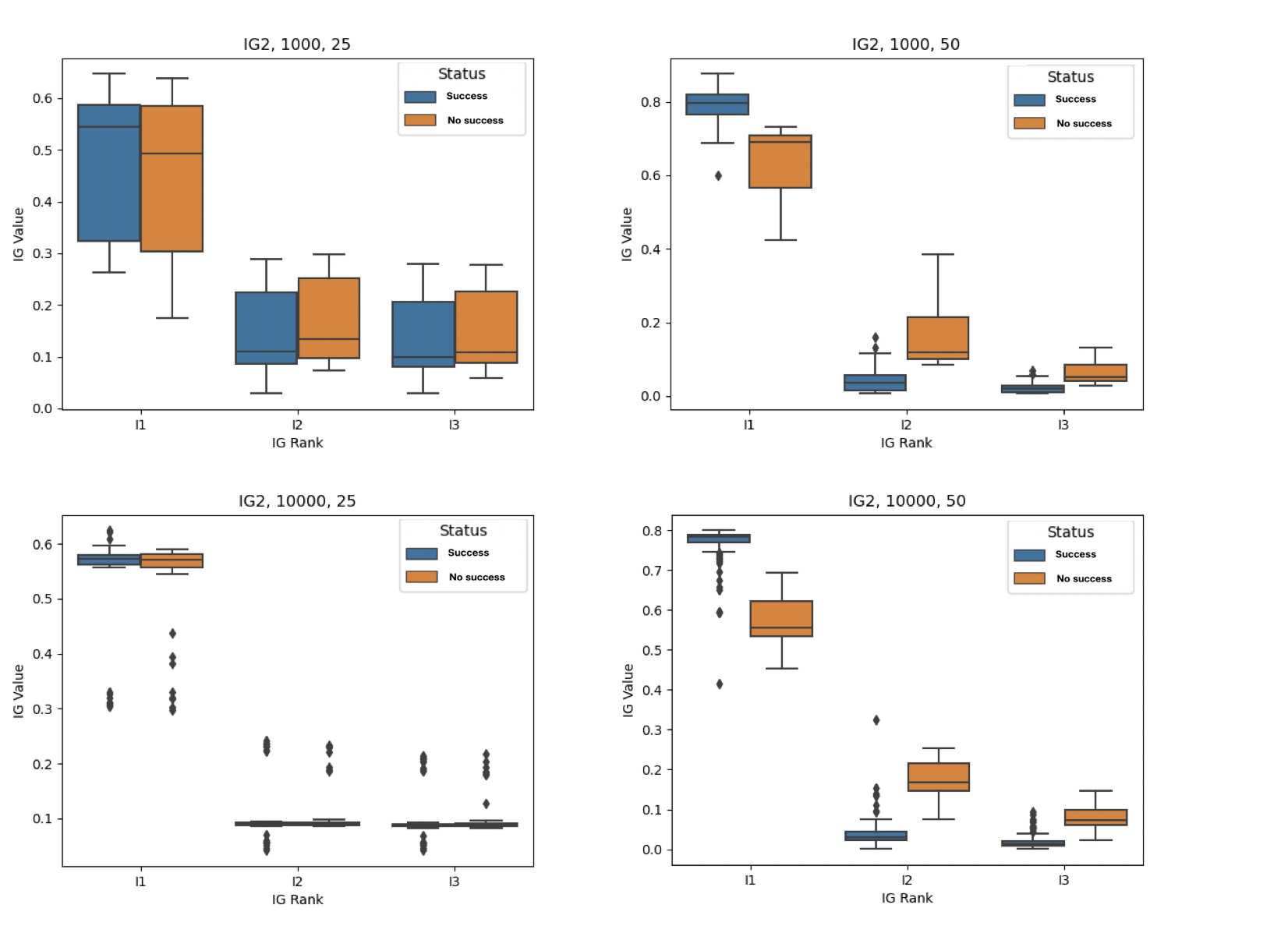 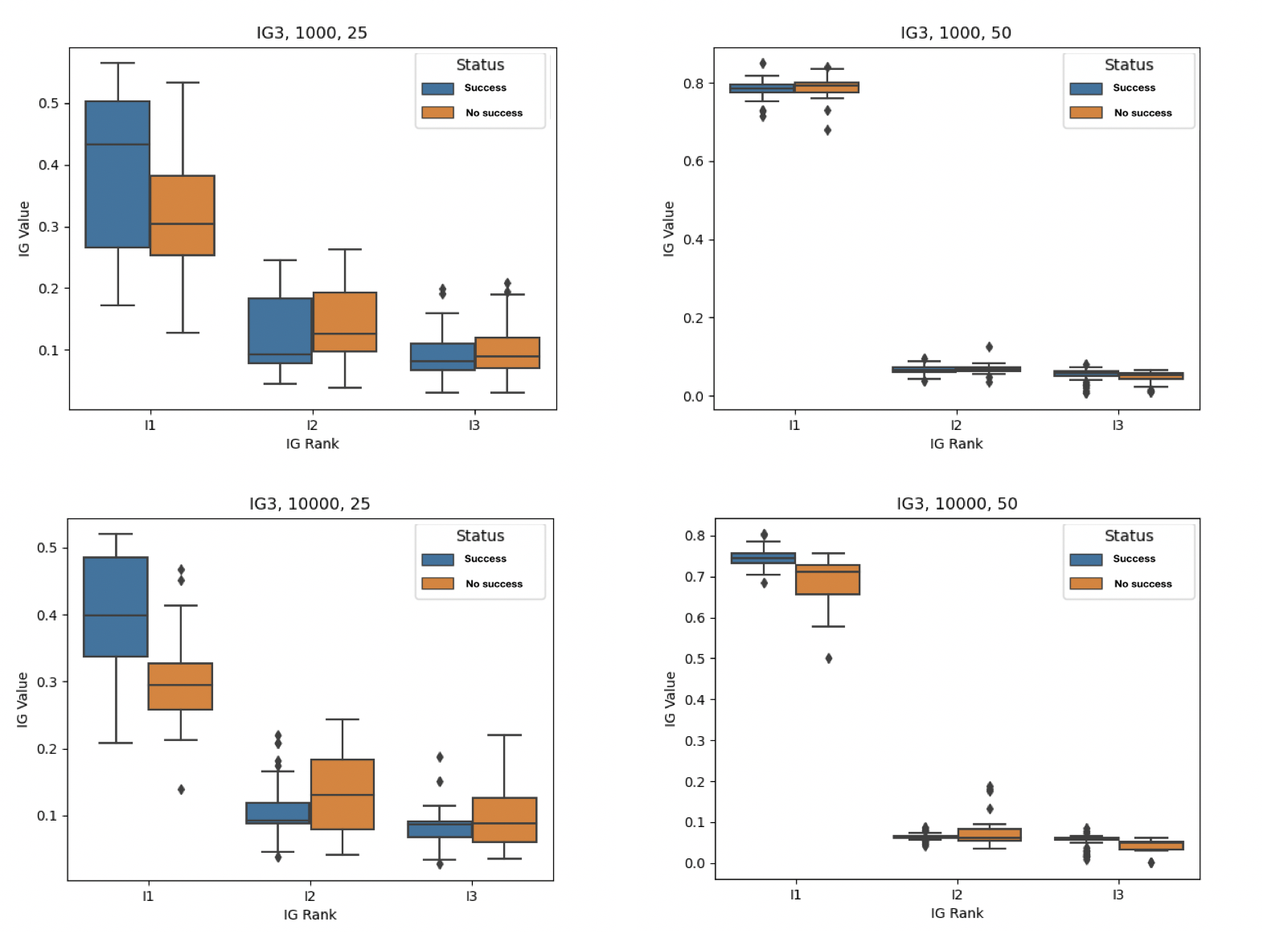 